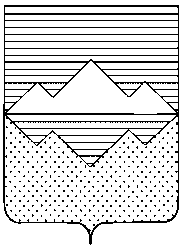 АДМИНИСТРАЦИЯСАТКИНСКОГО МУНИЦИПАЛЬНОГО РАЙОНАЧЕЛЯБИНСКОЙ ОБЛАСТИПОСТАНОВЛЕНИЕОт «27»  октября 2017 года № 726                         г. СаткаОб утверждении порядка формирования и ведения реестра источников доходов бюджета Саткинского муниципального района и Саткинского городского поселенияВ соответствии с пунктом 7 статьи 47.1 Бюджетного кодекса Российской Федерации, постановлением Правительства Российской Федерации от 31.08.2016 №868 «О порядке формирования и ведения перечня источников доходов Российской Федерации», пунктом 7 части 7 главы решения Собрания депутатов Саткинского муниципального района от 18.05.2016 №93/11 «Об утверждении Положения о бюджетном процессе Саткинского муниципального района в новой редакции», пунктом 7 части 7 главы 2 решения Совета депутатов Саткинского городского поселения от  25.05.2016 №61/12 «Об утверждении Положения о бюджетном процессе Саткинского городского поселения»ПОСТАНОВЛЯЮ:Утвердить прилагаемые:Порядок формирования и ведения реестра источников доходов бюджета Саткинского муниципального района и реестра источников доходов бюджета Саткинского городского поселения;Порядок представления в Финансовое управление администрации Саткинского муниципального района реестров источников доходов бюджетов муниципальных образований, входящих в состав Саткинского муниципального района. 2. Начальнику отдела организационной и контрольной работы Управления делами и организационной работы (Корочкина Н.П) опубликовать настоящее постановление в газете «Саткинский рабочий» и на официальном сайте администрации Саткинского муниципального района.3. Постановление Администрации Саткинского муниципального района от 09.12.2016 №865 «Об утверждении порядка формирования и ведения реестра источников доходов бюджета Саткинского муниципального района и Саткинского городского поселения» признать утратившим силу с момента подписания настоящего постановления.4. Настоящее постановление вступает в силу со дня его подписания, за исключением пункта 9 Порядка, утвержденного настоящим постановлением, который вступает в силу с     1 января 2022 года.Глава Саткинского муниципального района                                                     А.А. ГлазковУТВЕРЖДЕНпостановлением АдминистрацииСаткинского муниципального районаОт 27.10. 2017 года №726Порядокформирования и ведения реестра источников доходов бюджета Саткинского муниципального района и реестра источников доходов бюджета Саткинского городского поселения  Настоящий Порядок формирования и ведения реестра источников доходов  бюджета Саткинского муниципального района и реестра источников доходов бюджета Саткинского городского поселения (далее  –  Порядок) определяет правила формирования и ведения реестра источников доходов бюджета Саткинского муниципального района и реестра источников доходов бюджета Саткинского городского поселения (далее – реестры источников доходов бюджетов). Реестр источников доходов бюджета Саткинского муниципального района (далее – районный бюджет) представляют собой свод информации о доходах районного бюджета по источникам доходов районного бюджета, формируемой в процессе составления, утверждения и исполнения районного бюджета на основании перечня  источников доходов Российской Федерации.Ведение реестра источников доходов районного бюджета осуществляет Финансовое управление администрации Саткинского муниципального района (далее – Финансовое управление).3.	Реестр источников доходов бюджета Саткинского городского поселения (далее – бюджет поселения)  представляют собой свод информации о доходах бюджета поселения по источникам доходов бюджета поселения, формируемой в процессе составления, утверждения и исполнения бюджета поселения на основании перечня  источников доходов Российской Федерации.Ведение реестра источников доходов бюджета поселения осуществляет Финансовое управление.4.  Реестры источников доходов бюджетов формируются и ведутся в электронной форме в муниципальных информационных системах управления муниципальными финансами Саткинского муниципального района. В целях ведения реестров источников доходов бюджетов органы местного самоуправления, казенные учреждения, иные организации, осуществляющие бюджетные полномочия главных администраторов доходов районного бюджета и (или) бюджета поселения (далее – бюджеты) и (или) администраторов доходов  бюджетов, органы и организации, осуществляющие оказание (выполнение) муниципальных услуг (выполнение работ), предусматривающих за их оказание (выполнение) взимание платы по источнику доходов бюджета (в случае если указанные органы и организации не осуществляют бюджетных полномочий администраторов доходов бюджетов) (далее  -  участники процесса ведения реестров источников доходов бюджетов), обеспечивают предоставление сведений, необходимых для ведения реестров источников доходов бюджетов.  При формировании  и ведении реестров источников доходов бюджетов  в муниципальных информационных системах управления муниципальными финансами Саткинского муниципального района используются усиленные квалифицированные электронные подписи лиц, уполномоченных действовать от имени участников процесса ведения реестров источников доходов бюджетов.7.   Ответственность за полноту и достоверность информации, а также своевременность ее включения в реестры источников доходов бюджетов несут участники процесса ведения реестров источников доходов бюджетов.8.  Финансовое управление обеспечивает включение в реестр источников доходов районного бюджета и реестр источников доходов бюджета поселения соответственно в сроки, указанные в настоящем пункте, следующей информации  в  отношении каждого источника доходов соответствующего бюджета:1)  наименование источника дохода бюджета;код (коды) классификации доходов бюджета, соответствующий источнику дохода бюджета, и идентификационный код источника дохода бюджета по перечню источников доходов Российской Федерации; наименование группы источников доходов бюджетов, в которую входит источник дохода бюджета, и ее идентификационный код по перечню источников доходов Российской Федерации;информация о публично-правовом образовании, в доход бюджета которого зачисляются платежи, являющиеся источником дохода бюджета;информация об органах местного самоуправления, казенных учреждениях районного бюджета и бюджета поселения, иных организациях, осуществляющих бюджетные полномочия главных администраторов доходов бюджетов.Информация, указанная в настоящем подпункте, включается незамедлительно, но не позднее одного рабочего дня со дня внесения указанной информации в перечень источников доходов Российской Федерации, реестр источников доходов Российской Федерации;2) показатели прогноза доходов бюджета по коду классификации доходов бюджета, соответствующему источнику дохода бюджета, принимающие значения прогнозируемого общего объема доходов бюджета в соответствии с решениями Собрания депутатов Саткинского муниципального района о районном бюджете (далее  - решение о районном бюджете), Совета депутатов Саткинского городского поселения о бюджете Саткинского городского поселения (далее – решение о бюджете поселения); показатели прогноза доходов бюджета по коду классификации доходов бюджета, соответствующему источнику дохода бюджета, принимающие значения прогнозируемого общего объема доходов бюджета в соответствии с решениями о районном бюджете, о бюджете поселения с учетом решений о внесении изменений в указанные решения о соответствующем бюджете;показатели кассовых поступлений по коду классификации доходов бюджета, соответствующему источнику дохода бюджета, принимающие значения доходов бюджета в соответствии с решениями о районном бюджете, о бюджете поселения.Информация, указанная в настоящем подпункте, включается не позднее 5 рабочих дней со дня принятия или внесения изменений в решения о районном бюджете, бюджете поселения и решения об исполнении районного бюджета, исполнении бюджета поселения;3) показатели уточненного  прогноза доходов бюджета по коду классификации доходов бюджета, соответствующему источнику дохода бюджета, формируемые в рамках составления сведений для составления и ведения кассового плана исполнения бюджета.Информация, указанная в настоящем подпункте, включается согласно установленному в соответствии с бюджетным законодательством порядку ведения прогноза доходов бюджета, но не позднее 10 рабочего дня каждого месяца года;4) показатели прогноза доходов бюджета по коду классификации доходов бюджета, соответствующему источнику дохода бюджета, сформированные в  целях составления и утверждения решений о районном бюджете, бюджете поселения.Информация, указанная в настоящем подпункте, включается не позднее 30 рабочих дней до дня внесения проектов решений о районном бюджете в Собрание депутатов Саткинского муниципального района, бюджете поселения в Совет депутатов Саткинского городского поселения;5) показатели кассовых поступлений  по коду классификации доходов бюджета, соответствующему источнику дохода бюджета.Информация, указанная в настоящем подпункте, включается в соответствии с установленными в соответствии с бюджетным законодательством порядками ведения кассового плана исполнения бюджета, но не позднее 10 рабочего дня каждого месяца года.9. Финансовое управление обеспечивает включение в реестры источников доходов бюджетов в сроки, указанные в настоящем пункте,  следующей информации  в  отношении платежей, являющихся источником доходов соответствующего бюджета:1) наименование источника дохода бюджета;код (коды) классификации доходов бюджета, соответствующий источнику дохода бюджета;идентификационный код по перечню источников доходов Российской Федерации, соответствующий источнику дохода бюджета;информация о публично-правовом образовании, в доход бюджета которого зачисляются платежи, являющиеся источником дохода бюджета;информация об органах местного самоуправления, казенных учреждениях, иных организациях, осуществляющих бюджетные полномочия главных администраторов доходов бюджета;информация об органах местного самоуправления, казенных учреждениях, иных организациях, осуществляющих бюджетные полномочия администраторов доходов бюджета по источнику дохода бюджета;наименование органов и организаций, осуществляющих оказание муниципальных услуг (выполнение работ), предусматривающих за их осуществление получение платежа по источнику дохода бюджета (в случае если указанные органы не осуществляют бюджетных полномочий администратора доходов бюджета по источнику дохода бюджета).Информация, указанная в настоящем подпункте, включается незамедлительно, но не позднее одного рабочего дня со дня внесения указанной информации в перечень источников доходов Российской Федерации, реестр источников доходов Российской Федерации;2) суммы по платежам, являющимся источником дохода бюджета, информация о начислении которых направлена администраторами доходов бюджета по источнику дохода бюджета в Государственную информационную систему о государственных и муниципальных платежах;информация об уплате платежей, являющихся источником дохода бюджета, направленная в Государственную информационную систему о государственных и муниципальных платежах.Информация, указанная в настоящем подпункте, включается незамедлительно, но не позднее одного рабочего дня со дня направления указанной информации в Государственную информационную систему о государственных и муниципальных платежах;3) информация о количестве оказанных муниципальных  услуг (выполненных работ), иных действий органов местного самоуправления, муниципальных учреждений, иных организаций, за которые осуществлена уплата платежей, являющихся источником дохода бюджета.Информация, указанная в настоящем подпункте, включается не позднее  30  рабочих дней  до дня внесения проектов решений о районном бюджете в Собрание депутатов Саткинского муниципального района, бюджете поселения в Совет депутатов Саткинского городского поселения;4) кассовые поступления от уплаты платежей, являющихся источником дохода бюджета, в соответствии с бухгалтерским учетом администраторов доходов бюджета по источнику дохода бюджета.Информация, указанная в настоящем подпункте, включается в соответствии с установленными в соответствии с бюджетным законодательством порядке ведения кассового плана исполнения бюджета и (или) предоставления сведений для ведения кассового плана исполнения бюджета, но не позднее 10-го рабочего дня каждого месяца года;5) суммы по платежам, являющимся источником дохода бюджета, начисленные в соответствии с бухгалтерским учетом администраторов доходов бюджета по источнику дохода бюджета.Информация, указанная в настоящем подпункте, включается незамедлительно, но не позднее одного рабочего дня  после осуществления начисления.10. В реестрах источников доходов бюджетов также формируется консолидированная и (или) сводная информация по группам источников доходов бюджетов по показателям прогнозов доходов бюджетов на этапах составления, утверждения и исполнения бюджетов, а также кассовым поступлениям по доходам бюджетов с указанием сведений о группах источников доходов бюджетов на основе перечня источников доходов Российской Федерации.11. Финансовое управление в целях ведения реестров источников доходов бюджетов в течение одного рабочего дня со дня представления участником процесса ведения реестра источников доходов бюджета информации, указанной в пунктах 8, 9 настоящего Порядка, обеспечивает в автоматизированном режиме проверку:1) наличия информации в соответствии с пунктами 8, 9 настоящего Порядка;2) соответствия порядка формирования информации, указанной в пунктах 8, 9 настоящего Порядка, правилами, установленными Положением о государственной интегрированной информационной системе управления общественными финансами «Электронный бюджет», утвержденным постановлением Правительства Российской Федерации от 30 июня 2015 г. № 658 «О государственной интегрированной информационной системе управления общественными финансами «Электронный бюджет».12. В случае положительного результата проверки, указанной в пункте 11 настоящего Порядка, информация, представленная участниками процесса ведения реестра источников доходов бюджета, образует следующие  реестровые записи реестра источников доходов бюджета, которым Финансовое управление присваивает уникальные номера: в части информации, указанной в пункте 8 настоящего Порядка, - реестровую запись источника дохода бюджета реестра источников доходов бюджета;в части информации, указанной в пункте 9 настоящего Порядка, - реестровую запись платежа по источнику дохода бюджета реестра источников доходов бюджета.Уникальный номер реестровой записи источника дохода бюджета реестра источников доходов бюджета и уникальный номер реестровой записи платежа по источнику дохода бюджета реестра источников доходов бюджета формируются в соответствии с  пунктами 22  и  23  общих требований к составу информации, порядку формирования  и ведения реестра источников доходов Российской Федерации, реестра источников доходов федерального бюджета, реестров источников доходов бюджетов субъектов Российской Федерации, реестров источников доходов местных бюджетов и реестров источников доходов бюджетов государственных внебюджетных фондов, утвержденных постановлением Правительства Российской Федерации от 31 августа 2016 г. № 868 «О порядке формирования и ведения перечня источников доходов Российской Федерации».При направлении участником процесса ведения реестра источников доходов бюджета измененной информации, указанной в пунктах 8, 9 настоящего Порядка, ранее образованные реестровые записи обновляются.В случае отрицательного результата проверки, указанной в настоящем пункте, информация, представленная участником процесса ведения реестра источников доходов бюджета в соответствии с пунктами 8, 9 настоящего Порядка, не образует (не обновляет) реестровые записи. В указанном случае Финансовое управление в течение не более одного рабочего дня со дня представления участником процесса ведения реестра источников доходов бюджета информации уведомляет его об отрицательном результате проверки посредством направления протокола, содержащего сведения о выявленных несоответствиях.В случае получения указанного протокола участник процесса ведения реестра источников доходов бюджета в срок не более трех рабочих дней со дня получения протокола устраняет выявленные несоответствия и повторно представляет информацию для включения в реестр источников доходов бюджета.13. Реестр источников доходов районного бюджета направляется в составе документов и материалов, представляемых одновременно с проектом решения о районном бюджете  в Собрание депутатов Саткинского муниципального района по форме, утвержденной приложением 1 к настоящему Порядку.Реестр источников доходов бюджета поселения направляется в составе документов и материалов, представляемых одновременно с проектом решения о бюджете Саткинского городского поселения в Совет депутатов Саткинского городского поселения, по форме, утвержденной приложением 2 к настоящему Порядку.Приложение 1К Порядку формирования и ведения реестра источников доходов бюджета Саткинского муниципального района и реестра источников доходов бюджета Саткинского городского поселенияРеестр источников доходов бюджета Саткинского муниципального районана 20 _____ год и на плановый период 20 ____ и 20 ______ годов       Единица измерения, тыс. рублейПриложение 2К Порядку формирования и ведения реестра источников доходов бюджета Саткинского муниципального района и реестра источников доходов бюджета Саткинского городского поселенияРеестр источников доходов бюджета Саткинского городского поселенияна 20 _____ год и на плановый период 20 ____ и 20 ______ годов      Единица измерения, тыс. рублейУТВЕРЖДЕНпостановлением АдминистрацииСаткинского муниципального районаОт 27.10.2017 года № 726Порядокпредставления в Финансовое управление администрации Саткинского муниципального района реестров источников доходов бюджетов муниципальных образований, входящих в состав Саткинского муниципального района 1. Настоящий Порядок представления в Финансовое управление администрации Саткинского муниципального района (далее – Финансовое управление) реестров источников доходов бюджетов муниципальных образований, входящих в состав Саткинского муниципального района (далее  –  Порядок),  устанавливает  правила и сроки направления  в Финансовое управление реестров источников доходов муниципальных образований, входящих в состав Саткинского муниципального района.2. Реестры источников доходов бюджетов муниципальных образований, входящих в состав Саткинского муниципального района  представляются в Финансовое управление Администрациями муниципальных образований, входящими в состав Саткинского муниципального района,  не позднее 5 рабочих дней до срока, установленного для представления свода реестров источников доходов бюджетов муниципальных образований, входящих в состав Саткинского муниципального района, в Министерство финансов Челябинской области.3. Ответственность за полноту и достоверность информации, включенной в реестры источников доходов бюджетов муниципальных образований, входящих в состав Саткинского муниципального района, представленные в Финансовое управление, несут Администрации муниципальных образований, входящие в состав Саткинского муниципального района.4. Свод реестров источников доходов бюджетов муниципальных образований, входящих в состав Саткинского муниципального района, представляется Финансовым управлением в Министерство финансов Челябинской области в порядке и сроки, установленные Министерством финансов Челябинской области. Номер реестровой записиНаименование группы источников доходов/Наименование источника доходовКод бюджетной классификацииКод бюджетной классификацииНаименование главного администратора районного бюджетаКод строкиПрогноз доходов в текущем финансовом году (по состоянию на дату «_»__20__г.Кассовые поступления в текущем годупо состоянию на дату «_»__20__г.Оценка исполнения текущего финансового годаПрогноз доходов районного бюджетаПрогноз доходов районного бюджетаПрогноз доходов районного бюджетаНомер реестровой записиНаименование группы источников доходов/Наименование источника доходовКодНаименованиеНаименование главного администратора районного бюджетаКод строкиПрогноз доходов в текущем финансовом году (по состоянию на дату «_»__20__г.Кассовые поступления в текущем годупо состоянию на дату «_»__20__г.Оценка исполнения текущего финансового годана 20__г. (очередной финансовый год)на 20__г. (на первый год планового периода)на 20__г. (на второй год планового периода)Номер реестровой записиНаименование группы источников доходов/Наименование источника доходовКод бюджетной классификацииКод бюджетной классификацииНаименование главного администратора бюджета поселенияКод строкиПрогноз доходов в текущем финансовом году (по состоянию на дату «_»__20__г.Кассовые поступления в текущем годупо состоянию на дату «_»__20__г.Оценка исполнения текущего финансового годаПрогноз доходов бюджета поселенияПрогноз доходов бюджета поселенияПрогноз доходов бюджета поселенияНомер реестровой записиНаименование группы источников доходов/Наименование источника доходовКодНаименованиеНаименование главного администратора бюджета поселенияКод строкиПрогноз доходов в текущем финансовом году (по состоянию на дату «_»__20__г.Кассовые поступления в текущем годупо состоянию на дату «_»__20__г.Оценка исполнения текущего финансового годана 20__г. (очередной финансовый год)на 20__г. (на первый год планового периода)на 20__г. (на второй год планового периода)123456789101112